MODULO VOLONTARI FONDAZIONE TICINO OLONA ONLUS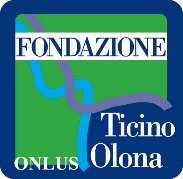 COGNOME         ____________________________          NOME ______________________________	DATA DI NASCITA ____________________________	TELEFONO ___________________________INDIRIZZO _________________________________________________________________________E-MAIL ____________________________________________RUOLO□ AMBASCIATORE	(mantiene vivi e aggiorna i contatti della Fondazione)□ CANTASTORIE	(diffonde la cultura filantropica, puntando a valorizzare la presenza sul territorio della Fondazione)□ REPORTER		(raccoglie storie e testimonianze dei beneficiari dei contributi)□ ALTRO _______________________________________________________________________________DISPONIBILITA’ INDICATIVA□ settimanale        □ mensile       □ saltuaria       □ altro (da specificare)  __________________________Il modulo compilato e firmato deve essere inviato a info@fondazioneticinoolona.it I dati saranno trattati nel rispetto del Regolamento UE 2016/679. Per maggiori informazioni si rimanda alla pagina “Privacy” rilevabile sul sito www.fondazioneticinoolona.it. firma _______________________________________                    luogo e data __________________________